จุดประสงค์การเรียนรู้  นำสมบัติของความเท่ากันทุกประการของรูปสามเหลี่ยมสองรูปที่สัมพันธ์กันแบบ 	ด้าน – ด้าน – ด้าน ไปใช้อ้างอิงในการพิสูจน์1.  สี่เหลี่ยม  ABCD  มี  AB  =  CD , BC  =  DA  จงพิสูจน์ว่า   DAC     BCA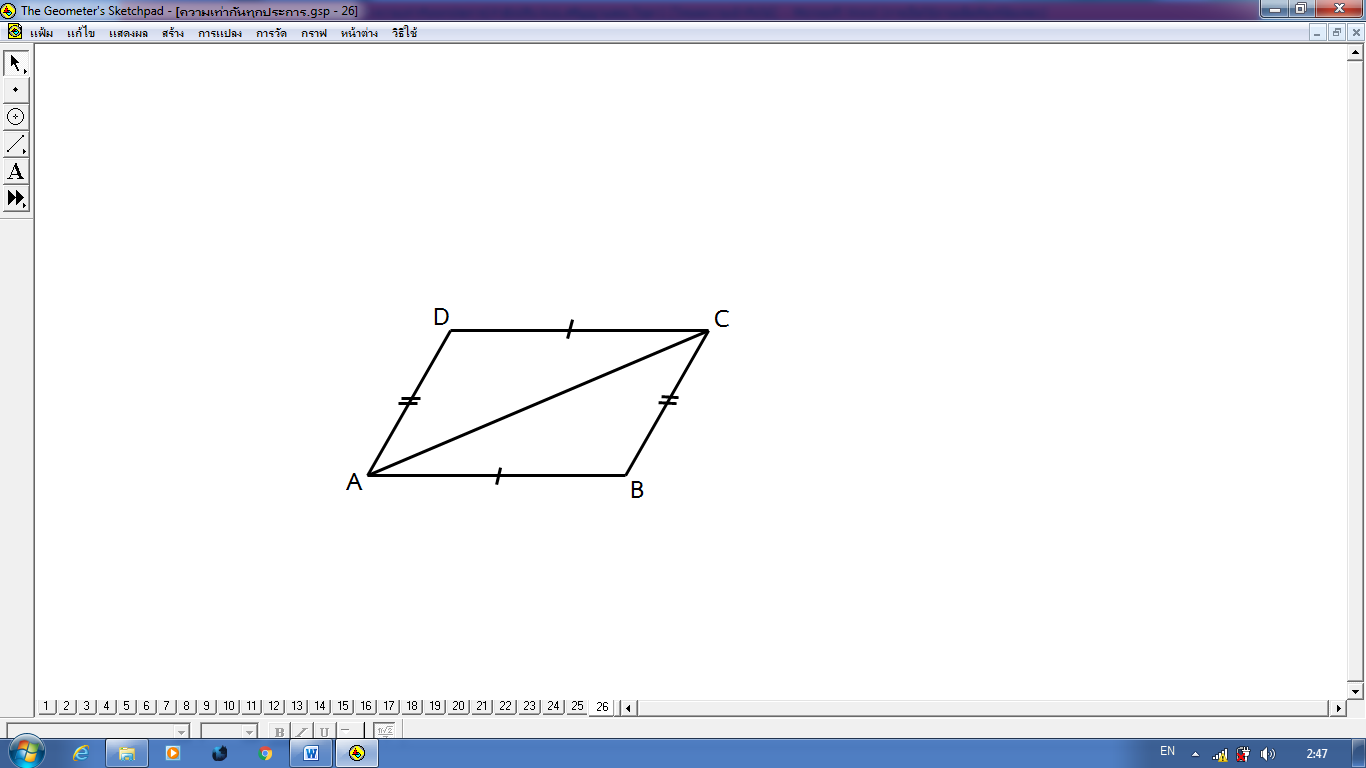   ………………………………………..………………………………………………………………………………………………………………  ………………………………………..………………………………………………………………………………………………………………  ………………………………………..………………………………………………………………………………………………………………  ………………………………………..………………………………………………………………………………………………………………  ………………………………………..………………………………………………………………………………………………………………  ………………………………………..………………………………………………………………………………………………………………  ………………………………………..………………………………………………………………………………………………………………2.  สี่เหลี่ยม PQRS  มี PQ = PS และ QR = SR  จงพิสูจน์ว่า  = …………………………………………………………………………………………………..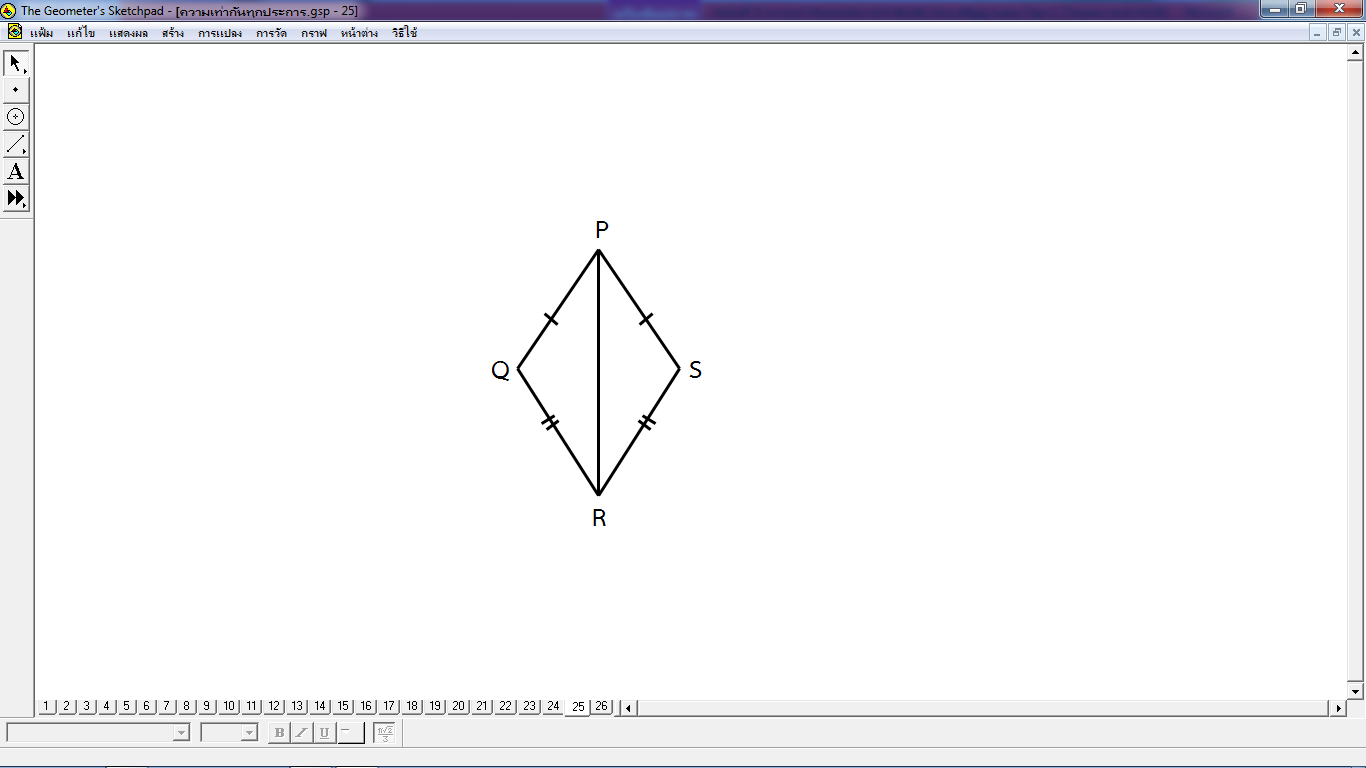 …………………………………………………………………………………………………..…………………………………………………………………………………………………..…………………………………………………………………………………………………..…………………………………………………………………………………………………..…………………………………………………………………………………………………..…………………………………………………………………………………………………..…………………………………………………………………………………………………..